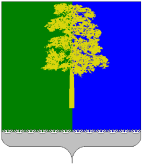 Муниципальное автономное дошкольное образовательное учреждение «Центр развития ребёнка - детский сад «Чебурашка»ПРИКАЗот 27 декабря 2021г.                                                                                                          №393–одпгт. Междуреченский Об организации проведения конкурса профессионального мастерства «Педагогический дебют» Во исполнение годового плана учреждения на 2021-2022 учебный год с целью эффективности методической деятельности в учреждении приказываю:1.Утвердить Положение о конкурсе профессионального мастерства «Педагогический дебют» (Приложение 1).2.Заместителю заведующего Судневой А.Г.:2.1.организовать проведение конкурса профессионального мастерства «Педагогический дебют» на базе МАДОУ «ЦРР-детский сад «Чебурашка» для педагогических работников с 17.01.2022 года по 21.01.2022 года.2.2.подготовить протокол об итогах конкурса профессионального мастерства «Педагогический дебют» в срок до 26.01.2022 года. 2.3.проинформировать педагогических работников учреждения о проведении конкурса профессионального мастерства «Педагогический дебют» в срок до 30.12.2021 года.3.Утвердить состав жюри конкурса профессионального мастерства «Педагогический дебют» (Приложение 2).4.Шведовой О.В., старшему воспитателю обеспечить своевременное размещение  информации на сайте ДОУ.5.Контроль за исполнением данного приказа оставляю за собой.Заведующий                          							 Н.Н.КоршуноваС приказом ознакомлены: Приложение 1 к приказу учрежденияот 27.12.2021 года № 393-одПоложение о конкурсе профессионального мастерства «Педагогический дебют»1.Общие положения.1.1.Положение о конкурсе профессионального мастерства «Педагогический дебют» (далее –  Положение) разработано на основании приказа «Об утверждении Положения о проведении муниципального этапа всероссийских конкурсов профессионального мастерства  в сфере образования Кондинского района «Педагог года Кондинского района – 2022» от 20 декабря 2021 года №676 и определяет условия и порядок проведения конкурса профессионального мастерства «Педагогический дебют» (далее - конкурс).1.2.Конкурсы проводятся с 17 января по 21 января 2022 года на базе МАДОУ «Центр развития ребенка – детский сад «Чебурашка» (далее – ДОУ) в пгт.Междуреченский в очном формате.1.3.Организатором конкурса является ДОУ.1.4.Основными принципами конкурса являются: открытость, прозрачность критериев оценивания, коллегиальность принятия решений, равенство условий для всех участников.1.5.Информация о конкурсе размещается на сайте ДОУ.2.Цели и задачи Конкурса.2.1.Цель конкурса: создание условий для развития творческого потенциала, самореализации молодых педагогических работников, формирования их гражданской позиции и активного профессионального отношения к совершенствованию системы образования. 2.2.Основные задачи конкурса:- выявление талантливых педагогов, обобщение и распространение их передового опыта;- обеспечение преемственности лучших педагогических традиций;- создание условий для профессионального и карьерного роста педагогов, поддержка в реализации социально-значимых проектов;- повышение уровня профессионального мастерства педагогов.2.3.Конкурс направлен на развитие творческой деятельности педагогических работников по обновлению содержания образования с учётом требований федеральных государственных образовательных стандартов общего образования (далее – ФГОС) и Федерального закона от 29 декабря 2012 г. № 273-ФЗ «Об образовании в Российской Федерации», поддержку инновационных технологий в организации образовательного процесса, рост профессионального мастерства педагогических работников, утверждение приоритетов образования в обществе.3.Участники конкурса.3.1.В Конкурсе принимают участие следующие категории педагогических работников: педагогические работники (педагоги-психологи, воспитатели, инструктор по физической культуре, музыкальный руководитель, учитель-логопед) ДОУ, педагогический стаж которых, по состоянию на 1 января 2022 года, не превышает пяти лет.4.Порядок проведения конкурса.4.1.Конкурс проводится в один тур, который включает в себя 2 конкурсных испытания: «Мастер-класс», «Беседа с родителями». Конкурсные испытания проходят в рамках методической недели в ДОУ.4.2.Конкурсное испытание «Мастер-класс».Цель: демонстрация педагогического мастерства в планировании и анализе эффективности учебных занятий и подходов к обучению (образованию, воспитанию), выявление лучшего педагогического опыта и инновационных практик, осознание педагогом своей деятельности в сравнительном и рефлексивном контексте, осмысление перспектив собственного профессионального развития и потенциала транслирования методик и технологий преподавания.Формат конкурсного испытания: публичная индивидуальная демонстрация способов трансляции на сцене педагогических, психолого-педагогических, образовательных технологий (методов, эффективных приёмов и др.). Регламент: выступление конкурсанта – до 20 мин., вопросы жюри и ответы участника – до 5 мин.Оценка выполнения конкурсного испытания осуществляется по 10 критериям, каждый из которых включает набор показателей. По каждому критерию выставляется максимально 10 баллов, максимальный общий балл – 100.Критерии оценивания конкурсного испытания: актуальность и методическое обоснование, творческий подход и импровизация, исследовательская компетентность и культура, коммуникативная культура, рефлексивная культура, информационная и языковая культура, ценностные ориентиры и воспитательная направленность, метапредметность и межпредметная интеграция, развивающий характер и результативность, проектные подходыКритерии и показатели оценки конкурсного испытания «Мастер-класс» членами жюри4.3.Конкурсное испытание «Беседа с родителями».Формат: обсуждение педагогической ситуации, требующей принятия решения, с родителями воспитанников. Конкретный вопрос (тему) для обсуждения определяет ДОУ и доводит до сведения участников не позднее 7 рабочих дней до начала конкурса. Воспитатель и родители совместно обсуждают педагогическую задачу, ищут пути ее решения. К концу беседы должно быть сформулировано предлагаемое решение.Регламент: беседы с родителями - до 15 минутОценивание выполнения конкурсного задания осуществляется по 7 критериям, каждый из которых оценивается в 5 баллов и имеет равнозначный вес. Максимальный общий балл - 35.	Критерии оценивания конкурсного задания: умение выявить и сформулировать педагогическую проблему, умение найти и предложить пути решения, умение взаимодействовать с родителями, участие в принятии коллективного решения, аргументированность и конструктивность предложений по решению проблемы, коммуникационная и языковая культура, наличие ценностных ориентиров и личная позиция.	5.Определение лауреатов, призеров и победителей конкурса.	5.1.Жюри оценивает выполнение всех конкурсных мероприятий туров в баллах в соответствии с критериями.	5.2.Объявление результатов конкурса, награждение призеров (2 – 3 места)  и победителя  осуществляется на торжественном мероприятии.	5.3.Победители, призеры получают соответствующие дипломы.  Приложение 2 к приказу учрежденияот 27.12.2021 года № 393-одСОСТАВжюри конкурса профессионального мастерства «Педагогический дебют»Ф.И.О.ПодписьДатаШведова О.В.Билебрух Л.Д.Рыбина И.И.Каландадзе Л.М.Суднева А.Г.Галанина Е.А.Коршунова И.В.КритерииПоказателиАктуальность и методическое обоснование1.1. Аргументирует актуальность и значимость                  рассматриваемых вопросов.1.2. Обосновывает педагогическую целесообразность использования представляемой технологии.1.3. Сочетает традиционные и инновационные технологии в зависимости от целевой аудитории (в т.ч. интернет-сервисы, мобильные устройства).1.4. Использует разнообразные технологические приемы для достижения поставленной цели.1.5. Демонстрирует педагогическую эффективность используемых приемов.Творческий подход и импровизация2.1. Демонстрирует творческие решения педагогических задач.2.2. Проявляет индивидуальность и избегает шаблонов в ходе работы с аудиторией.2.3. При общении с аудиторией использует яркие примеры, иллюстрации и образы.2.4. Использует оригинальные творческие задания для вовлечения аудитории.2.5. Поддерживает интерес обучающихся, воспитанников к обучению.Исследовательская компетентность и культура3.1. Демонстрирует исследовательский подход для решения актуальных проблем и противоречий современного образования.3.2. Способен выдвигать рабочие гипотезы и предположения, позволяющие найти решение проблемы.3.3. Проводит проверку основных положений гипотезы в своей практической педагогической деятельности.3.4. Формулирует обоснованные выводы по итогам проведенного исследования.3.5. Демонстрирует понимание важности использования исследовательского подхода в педагогической практике.Коммуникативная культура4.1. Ведет конструктивный диалог, выделяет главное при выражении своей профессиональной позиции.4.2. Точно и полно отвечает на вопросы экспертов (членов жюри).4.3. Убедительно аргументирует собственную позицию по обсуждаемым вопросам, мотивирует обратную связь.4.4. Демонстрирует понимание важности взаимодействия в педагогической деятельности.4.5. Проявляет уважение к иной точке зрения.Рефлексивная культура5.1. Демонстрирует способность к самоанализу, оценивает выбор используемых методов.5.2. Находит проблемные точки роста в своем профессиональном и личностном развитии.5.3. Предлагает конкретные рекомендации по использованию демонстрируемой технологии в общеобразовательных организациях.5.4. Демонстрирует способность к самоанализу, оценивает достигнутые результаты.5.5. Самокритично оценивает проведённый мастер-класс, отвечает на вопросы членов жюри.Информационная и языковая культура6.1. Использует разнообразные форматы представления и структурирования информации (текст, изображения, аудио, видео и др.).6.2. Использует разнообразные источники информации и образовательные ресурсы (в том числе и электронные).6.3. Демонстрирует навыки самопрезентации (грамотность речи, ясность выражения мыслей и владение навыками ораторского мастерства).6.4. Владеет профессиональной терминологией.6.5. Демонстрирует педагогический кругозор и общую эрудицию.Ценностные ориентиры и воспитательная направленность7.1. Демонстрирует понимание ценностных аспектов образования.7.2. С уважением относится к личности каждого обучающегося.7.3. Поощряет безопасное поведение и культуру здорового образа жизни.7.4. Демонстрирует уважительное отношение к культурным различиям.7.5. Выделяет и формулирует ценностные ориентиры мастер-класса во время самоанализа и беседы с экспертами.Метапредметность и межпредметная интеграция8.1. Обосновывает целесообразность использования метапредметных подходов и межпредметной интеграции в конкретной педагогической ситуации.8.2. Находит разнообразные методические формы использования метапредметного потенциала.8.3. Использует конкретные примеры, демонстрирует связь с практикой преподавания.8.4. Демонстрирует системность использования метапредметных подходов и межпредметной интеграции.8.5. Опирается на реальные педагогические ситуации, аргументирует возможности используемой технологии.Развивающий характер и результативность9.1. Использует потенциал личностного развития.9.2. Поддерживает индивидуальные образовательные маршруты.9.3. Учитывает разнообразные образовательные потребности обучающихся.9.4. Использует количественные показатели для учета достижений обучающихся.9.5. Использует качественные показатели для стимулирования развития обучающихся.Проектные подходы10.1. Демонстрирует понимание специфики проектного подхода в педагогической деятельности.10.2. Опирается на проектный подход при постановке цели и задач мастер-класса.10.3. Использует методические приемы проектного метода в ходе мастер-класса.10.4. Организует совместную деятельность обучающихся в составе проектных групп.10.5. Опирается на главный критерий оценки проекта – достигнутый результат – по итогам мастер-классаКритерииБаллыУмение выявить и сформулировать педагогическую проблему0-05Умение найти и предложить пути решения0-05Умение взаимодействовать с родителями0-05Участие в принятии коллективного решения0-05Аргументированность и конструктивность предложений по решению проблемы0-05Коммуникационная и языковая культура0-05Наличие ценностных ориентиров и личная позиция0-05Максимальная сумма баллов35Ф.И.О.ДолжностьКоршунова Наталья НиколаевнаЗаведующий ДОУ, председатель КонкурсаСуднева Анастасия ГеннадьевнаЗаместитель заведующего ДОУ, заместитель председателя КонкурсаШведова Оксана ВикторовнаСтарший воспитатель ДОУ, член жюри КонкурсаГаланина Елена АлександровнаУчитель-логопед, учитель-дефектолог, член жюри КонкурсаБилебрух Любовь ДмитриевнаВоспитатель, член жюри Конкурса